.Alt, : Right Between The Lies  -  Brandon  SANDEFUR  -  BPM  136Traduit et préparé par  Irène COUSIN,  Professeur de Danse  -  8 / 2013Chorégraphies en français, site : http://www,speedirene,comIntroduction  :  32  tempsROCKING CHAIR, JAZZ BOX 1/4 RIGHT TOUCH,SIDE TOUCH, SIDE TOUCH, GRAPEVINE LEFT TOUCH,GRAPEVINE RIGHT TOUCH, SIDE TOUCH, SIDE TOUCH,1/4 TURN HOOK, SIDE HITCH, 1/4 TURN HOOK, WALK, WALK,Between The Lies (fr)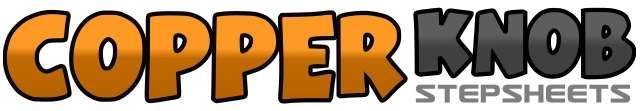 .......Count:32Wall:4Level:débutant.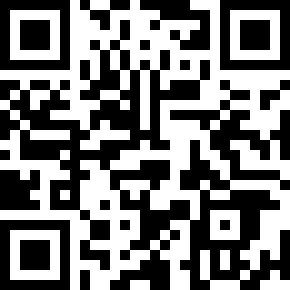 Choreographer:Audrey Watson (SCO) - Juin 2006Audrey Watson (SCO) - Juin 2006Audrey Watson (SCO) - Juin 2006Audrey Watson (SCO) - Juin 2006Audrey Watson (SCO) - Juin 2006.Music:From Coast to Coast - Modern TalkingFrom Coast to Coast - Modern TalkingFrom Coast to Coast - Modern TalkingFrom Coast to Coast - Modern TalkingFrom Coast to Coast - Modern Talking........1,2ROCK  STEP  D  avant ,  revenir  sur  PG  arrière		]      ROCKIN3,4ROCK  STEP  D  arrière ,  revenir  sur  PG  avant		]       CHAIR5,6,7JAZZ  BOX   D  :  CROSS  PD  par-dessus  PG  -  pas  PG  arrière -  1/4  de tour  D , , , ,  pas  PD  avant8TAP  PG  à  côté  du  PD1,2pas  PG  côté  G  -  TAP  PD  à  côté  du  PG3,4pas  PD  côté  D  -  TAP  PG  à  côté  du  PD5,6,7VINE  à  G  :  pas  PG  côté  G  -  CROSS  PD  derrière  PG  -  pas  PG  côté  G8TAP  PD  à  côté  du  PG1,2,3VINE  à  D  :  pas  PD  côté  D  -  CROSS  PG  derrière  PD  -  pas  PD  côté  D4TAP  PG  à  côté  du  PD5,6pas  PG  côté  G  -  TAP  PD  à  côté  du  PG7,8pas  PD  côté  D  -  TAP  PG  à  côté  du  PD1,21/4  de  tour  D , , , ,  pas  PG  arrière  -  HOOK  talon  D  devant  tibia  G3,4pas  PD  côté  D  -  HITCH  genou  G  avant5,61/4  de  tour  D , , , ,  pas  PG  arrière  -  HOOK  talon  D  devant  tibia  G7,82  pas  avant  :  pas  PD  avant  -  pas  PG  avant